ОТВЕТСТВЕННОСТЬ ГРАЖДАН В ОБЛАСТИ ПБ	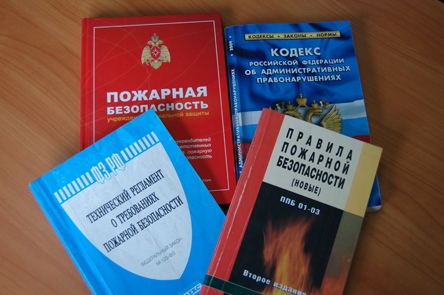 
Каждые 4 – 5 минут в нашей стране вспыхивает пожар. На промышленных предприятиях, объектах сельского хозяйства, в учебных заведениях, детских дошкольных учреждениях и в жилых домах, при перевозках грузов на всех видах транспорта.
Из истории: В 1491 году, пожаром в Дрездоне, был уничтожен весь город. В 1547 году 21 июня в Москве, погибло при пожаре 1700 человек. 1624 год г. Осло сгорел весь. 1666 в Лондоне, со 2 по 6 сентября «большой огонь» поглотил 14000 домов, лишил крова 200000 человек. 2010 год Россию охватили массовые пожары, в Воронежской области пострадали 249 семей
Значение огня на разных этапах развития общества: -Обогрев в холодное время года; -Защита от диких животных; -Приготовление пищи; -Обработка и изготовление орудий труда; -Освещение;
-Преобразование электрической энергии в другие виды энергии — свет, тепло, механическую и химическую энергию.
Пожар возникает, когда огонь выходит из- под контроля человека и процесс горения становится неуправляемым.
Пожар – это неконтролируемый процесс горения, сопровождающийся уничтожением материальных ценностей и создающий опасность для жизни и здоровья людей. Горение – это всякая реакция окисления, при которой выделяется тепло и наблюдается свечение горящих веществ, или продуктов их распада.
Наиболее распространенные причины пожаров в быту.
1. Неосторожное обращение с огнем. 2. Неправильная эксплуатация печного отопления, электрооборудования. 3. Шалости детей.

Необходимость соблюдения правил пожарной безопасности диктуется законами жизни и определена законодательством РФ. Для граждан РФ Федеральным законом «О пожарной безопасности» (от 21декабря 1994 г.
№ 69) предусмотрены определенные права, обязанности и ответственность в области пожарной безопасности.
На основании статьи 34 данного Федерального закона
Граждане имеют право на:
защиту их жизни, здоровья и имущества в случае пожара;
возмещение ущерба, причиненного пожаром, в порядке, установленном действующим законодательством;
участие в установлении причин пожара, нанесшего ущерб их здоровью и имуществу;
получение информации по вопросам пожарной безопасности, в том числе в установленном порядке от органов управления и подразделений пожарной охраны;
участие в обеспечении пожарной безопасности, в том числе в установленном порядке в деятельности добровольной пожарной охраны.
Граждане обязаны:
соблюдать требования пожарной безопасности;
иметь в помещениях и строениях, находящихся в их собственности (пользовании), первичные средства тушения пожаров и противопожарный инвентарь в соответствии с правилами противопожарного режима и перечнями, утвержденными соответствующими органами местного самоуправления; (в ред. Федерального закона от 28.05.2017 N 100-ФЗ)
при обнаружении пожаров немедленно уведомлять о них пожарную охрану;
до прибытия пожарной охраны принимать посильные меры по спасению людей, имущества и тушению пожаров;
оказывать содействие пожарной охране при тушении пожаров;
выполнять предписания, постановления и иные законные требования должностных лиц государственного пожарного надзора; (в ред. Федерального закона от 22.08.2004 N 122-ФЗ)
предоставлять в порядке, установленном законодательством Российской Федерации, возможность должностным лицам государственного пожарного надзора проводить обследования и проверки принадлежащих им производственных, хозяйственных и иных помещений и строений (за исключением жилых помещений), территорий, земельных участков в целях контроля за соблюдением требований пожарной безопасности и пресечения их нарушений.(в ред. Федеральных законов от 22.08.2004 N 122-ФЗ, от 28.05.2017 N 100-ФЗ)

Требования пожарной безопасности – специальные условия социального и (или) технического характера, установленные в целях обеспечения пожарной безопасности законодательством РФ, стандартами, нормами пожарной безопасности, правилами пожарной безопасности и др. нормативными документами или уполномоченным государственным органом. Невыполнение или ненадлежащее выполнение требований пожарнойбезопасности во многих случаях приводит к возникновению пожаров и соответствующим потерям от пожаров.

Соблюдение требования пожарной безопасности обязательно для органов государственной власти, органов местного самоуправления, предприятий, учреждений, организаций, крестьянских (фермерских) хозяйств, иных юридических лиц, независимо от их организационно-правовых форм и форм собственности, а также для общественных объединений, должностных лиц, граждан РФ, иностранных граждан, лиц без гражданства.

ОТВЕТСТВЕННОСТЬ ЗА НАРУШЕНИЕ ТРЕБОВАНИЙ ПОЖАРНОЙ БЕЗОПАСНОСТИ — правовой аспект обеспечения пожарной безопасности, предусматривающий привлечение лиц к ответственности за ненадлежащее выполнение (или невыполнение) требований пожарной безопасности, а также за иные правонарушения в области пожарной безопасности в соответствии с действующим законодательством.

Виды ответственности:
Законодательством РФ предусмотрена дисциплинарная, административная и уголовная ответственность за нарушение требований пожарной безопасности, которую несут: ответственные квартиросъемщики и иные граждане; лица, уполномоченные владеть, пользоваться или распоряжаться имуществом, в т. ч. руководители организаций; лица, в установленном порядке назначенные ответственными за обеспечение пожарной безопасности; должностные лица в пределах их компетенции; собственники имущества;

Дисциплинарная ответственность – взыскание за нарушение соответствующих требований пожарной безопасности возлагается на работника (на должностное лицо) работодателем, на котором лежали обязанности по соблюдении этих требований в соответствии с заключённым трудовым договором на основании статьи 192 Трудового кодекса Российской Федерации. Работодатель имеет право применить следующие виды дисциплинарных взысканий: - замечание; - выговор; - увольнение по соответствующим основаниям.

Административная ответственность – к административной ответственности привлекаются юридические лица и физические лица в соответствии с Ко. АП РФ, если противоправное деяние содержит признаки административного правонарушения. В частности, за нарушение требований пожарной безопасности, установленных стандартами, нормами и правилами пожарной безопасности, предусмотрено наложение административного штрафа: на граждан в размере до 10 МРОТ, на должностных лиц — до 20 МРОТ, на юридических лиц — до 200 МРОТ. Те же действия, совершенные в условиях особого противопожарного режима, влекут наложение штрафа: на граждан — до 15 МРОТ, на должностных лиц — до 30 МРОТ, на юридических лиц — до 300 МРОТ.
Предусмотрен административный штраф за нарушение правил пожарной безопасности в лесах (для граждан — до 15 МРОТ, для должностных лиц — до 30 МРОТ и для юридических лиц — до 300 МРОТ); на железнодорожном, водном или воздушном транспорте (для граждан — до 10 МРОТ, для должностных лиц — до 20 МРОТ). Специально оговорены административные штрафы за заведомо ложный вызов пожарной охраны — до 15 МРОТ; за выдачу сертификата соответствия без сертификата пожарной безопасности (для должностных лиц — до 40 МРОТ, для юридических лиц — до 400 МРОТ); за продажу продукции без сертификата соответствия (для должностных лиц — до 20 МРОТ, для юридических лиц — до 200 МРОТ); за несанкционированное перекрытие проездов, исключающее доступ пожарных автомобилей к зданиям и сооружениям (для граждан — до 5 МРОТ, для должностных лиц — до 10 МРОТ, для юридических лиц — до 100 МРОТ).

Уголовная ответственность – к уголовной ответственности в соответствии с УК РФ привлекаются лица, противоправное деяние которых содержит признаки преступления. В частности, за умышленное уничтожение или повреждение чужого имущества путем поджога (взрыва) виновник наказывается лишением свободы на срок до 5 лет; за нарушение правил пожарной безопасности, если это повлекло причинение тяжкого или средней тяжести вреда здоровью человека, — штрафом до 200 МРОТ либо лишением свободы на срок до 3 лет с лишением права занимать определенные должности (заниматься определенной деятельностью) до 3 лет; за то же деяние, повлекшее по неосторожности смерть человека или иные тяжкие последствия, — лишением свободы на срок до 10 лет, с лишением права занимать определенные должности (заниматься определенной деятельностью) на срок до 3 лет.
Статья.219 УК РФ — Нарушение правил пожарной безопасности
1. Нарушение требований пожарной безопасности, совершенное лицом, на котором лежала обязанность по их соблюдению, если это повлекло по неосторожности причинение тяжкого вреда здоровью человека, -
наказывается штрафом в размере до восьмидесяти тысяч рублей или в размере заработной платы или иного дохода осужденного за период до шести месяцев, либо ограничением свободы на срок до трех лет, либо принудительными работами на срок до трех лет с лишением права занимать определенные должности или заниматься определенной деятельностью на срок до трех лет или без такового, либо лишением свободы на срок до трех лет с лишением права занимать определенные должности или заниматься определенной деятельностью на срок до трех лет или без такового.
2. То же деяние, повлекшее по неосторожности смерть человека, -
наказывается принудительными работами на срок до пяти лет с лишением права занимать определенные должности или заниматься определенной деятельностью на срок до трех лет или без такового либо лишением свободы на срок до пяти лет с лишением права занимать определенные должности или заниматься определенной деятельностью на срок до трех лет или без такового.
3. Деяние, предусмотренное частью первой настоящей статьи, повлекшее по неосторожности смерть двух или более лиц, -
наказывается принудительными работами на срок до пяти лет с лишением права занимать определенные должности или заниматься определенной деятельностью на срок до трех лет или без такового либо лишением свободы на срок до семи лет с лишением права занимать определенные должности или заниматься определенной деятельностью на срок до трех лет или без такового.